Сценарий внеклассного мероприятия «Математика бывает разная!»Лугвина Наталья Анатольевна, 
учитель математики ГБОУ СОШ №467 Колпинского района Санкт – Петербурга.Цели: повышение интереса к изучению школьного курса математики, создание условий для развития способностей, заложенных в каждом, помощь ученику осознать себя всесторонне развивающейся личностью, пробудить потребность в познании себя, жизни, окружающего мира, применение нетрадиционных методов обучения.На занятии нам сегодня понадобятся: хорошее настроение, готовность творить, умение слушать и слышать,а также: словари русского языка, лист ватмана, вырезанные из цветной бумаги геометрические фигуры, бумага, фломастеры.Ход мероприятияУважаемые соотечественники!Сограждане!Вы не представляете, как Вам повезло!?Сегодня, 30 апреля 2013 года, Вы собрались здесь и сейчас, чтобы обсудить,КАКОЙ РАЗНОЙ МОЖЕТ БЫТЬ МАТЕМАТИКА…Вряд ли можно уместить в отведенное нам время все, что мы хотим Вам рассказать, но кое-что мы успеем с Вашей помощью сделать…Итак, прежде ответьте на вопрос: «Какие ассоциации у Вас возникают со словом МАТЕМАТИКА?»Участники называют слова, а помощники записывают их на доске.А верите ли Вы, что сегодня Вам может понадобиться словарь русского языка? Итак, первое задание для Вас, грамотные Вы наши!ИСПРАВИТЬ ОШИБКИ В СЛЕДУЮЩИХ СЛОВАХ: МАТЕМАТИКА, ГЕОМЕТРИЯ, АЛГЕБРА, ГИПОТЕНУЗА, БИССЕКТРИСА, ЧИСЛО, ВЫЧИТАНИЕ, АБСЦИССА, ДИСКРИМИНАНТ, ПАРАЛЛЕЛОГРАММ, ПАРАЛЛЕЛЬНЫЕ ПРЯМЫЕ.Если Вы справились без орфографического словаря, - МОЛОДЦЫ! Из словаря Сергея Ивановича Ожегова:Математика – наука, изучающая величины, количественные отношения, а также пространственные формы.Алгебра – часть математики, изучающая свойства величин, выраженных буквами, независимо от числового значения этих величин.Геометрия – часть математики – наука о формах и их измерении.Заглянем в Ваш любимый ИНТЕРНЕТ. (А раньше заглядывали в ЭНЦИКЛОПЕДИЮ и ТОЛКОВЫЙ СЛОВАРЬ).Википедия сообщает: Матема́тика  (от др.-греч. μάθημα — изучение, наука) — наука о структурах, порядке и отношениях, которая исторически сложилась на основе операций подсчёта, измерения и описания форм реальных объектов.Одно из первых определений предмета  математики  дал Декарт[6]:К области  математики  относятся только те науки, в которых рассматривается либо порядок, либо мера и совершенно не существенно, будут ли это числа, фигуры, звёзды, звуки или что-нибудь другое, в чём отыскивается эта мера. Таким образом, должна существовать некая общая наука, объясняющая всё относящееся к порядку и мере, не входя в исследование никаких частных предметов, и эта наука должна называться не иностранным, но старым, уже вошедшим в употребление именем Всеобщей  математики .А верите ли Вы, что говоря о математике, мы побывали на уроке русского языка?А верите ли Вы, что дальше разговор пойдет о стихотворной форме?Мы что? на уроке литературы? – возразите Вы. Дело в том, что в конце января в школе проходил конкурс синквейнов, в котором приняли участие восьмиклассники и учащиеся 6 А класса.Вот как написали о себе участники конкурса:8 «В»Сплоченный, прикольный,Дружим, учимся, живем.Запоминаемся всем, всегда и вездеКоллектив8 «Б»Шумный, веселыйУчится, познает, получает двойкиЧастица 467 школыНепредсказуемый6 «А»Сильные, дружныеОбъединились, сплотились, действуем!учимся вместе, иногда ленимсяодноклассникиСинквейн. Что это такое? Синквейн — пятистрочная стихотворная форма, возникшая в России в начале XX века под влиянием японской поэзии. В переводе с французского слово «синквейн» обозначает стихотворение из пяти строк. В начале ХХ века форму синквейна разработала американская поэтесса Аделаида Крэпси, опиравшаяся на японские миниатюры – хокку.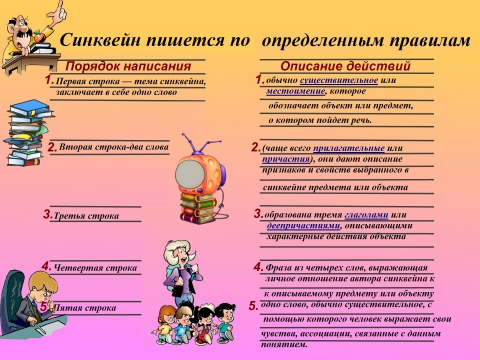 Синквейн (от фр. cinquains, англ. cinquain) – это творческая работа, которая имеет короткую форму стихотворения, состоящего из пяти нерифмованных строк.Синквейн – это не простое стихотворение, а стихотворение, написанное по следующим правилам:1 строка – одно существительное, выражающее главную тему cинквейна.2 строка – два прилагательных, выражающих главную мысль.3 строка – три глагола, описывающие действия в рамках темы.4 строка – фраза, несущая определенный смысл.5 строка – заключение в форме существительного (ассоциация с первым словом).Составлять cинквейн очень просто и интересно. И к тому же, работа над созданием синквейна развивает образное мышление.Примеры синквейнов на тему «МАТЕМАТИКА»:Математика.
Точная, полезная.
Вычисляет, обучает, развивает.
Царица всех наук.
Учитель.Математика
Интересная, увлекательная, гениальная.
Обучает, развивает, мыслит.
Даёт знания
Царица всех наукМатематика
Занимательна, увлекательна.
Изучаю, вычисляю, доказываю.
Она - гимнастика ума!
Классно!Математика
Загадочная, интересная
Мыслю, творю, решаю
Напрягать мозги - это здорово!
Наука!Математика
Серьёзная, занимательная
Учим, доказываем, вычисляем
Математике почёт и уважение!
Знание.Математика
Строгая, логичная
Учит думать, считать, рассуждать.
Нам нравится наука сложная
Полезно знать!Математика
Непознана, глубока
Увлекает, манит, забавляет
из кирпичиков мир чисел собирает
Занимательно.Математика
Сложная, точная
Помогает ,вычисляет, развивает
Любимый предмет -ужасно интересный,
Полезно!Математика
Сложная, весёлая.
Решаю, считаю, черчу.
Она - любимый мой урок.
Точная!Математика
Трудная, сложная, иногда- невозможная
стараться, не спотыкаться, думать, "вгрызаться"
С делом не знаться- дураком остаться
Надо!А верите ли Вы, что тоже сможете написать синквеин?Тогда вперед, творческие Вы наши!Темы выбирайте любые, связанные с математикой.Можете написать о своем классе, школе, об ученике, учителе…Не забудьте, что Вам еще предстоит, используя только математические фигуры создать портрет среднестатистического ученика нашей школы.Используемые фигуры: круги, квадраты, прямоугольники, треугольники, трапеции, ветви парабол, ветви гипербол, плюсы, минусы, цифры и т.д.А верите ли Вы, что запросто сможете теперь обобщать изученный материал и с помощью синквейнов?А верите ли Вы, что сумеете рассказать, что с вами происходило здесь и сейчас?А верите ли Вы теперь, что математика бывает разная?Тогда, спасибо за внимание! В добрый путь!Участники мероприятия создают синквейны, готовят портреты, защищают свои работы, обмениваются впечатлениями.ПРИЛОЖЕНИЕИтак, первое задание для Вас, грамотные Вы наши!ИСПРАВИТЬ ОШИБКИ В СЛЕДУЮЩИХ СЛОВАХ: МАТИМАТИКА, ГИОМЕТРИЯ, АЛГИБРА, ГИПОТИНУЗА, БЕСЕКТРИССА, ЧЕСЛО, ВЫЧЕТАНИЕ, АБЦИСА, ДЕСКРИМЕНАНТ, ПАЛЛЕЛОГРАМ, ПАРАЛЕЙНЫЕ ПРЕМЫЕ.Если Вы справились без орфографического словаря, - МОЛОДЦЫ! 